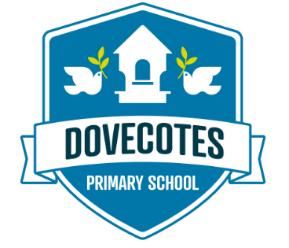 Spread Your Wings, Learn New Things, Fly as High as you Can.Be Kind, Be Honest, Be Brave, Be Creative, Be Ambitious, Be Healthy, Be YOU ​HOME-SCHOOL-CHILD AGREEMENTAt Dovecotes, we are committed to a collaborative working approach so that we can work in partnership with you to make sure your child is fully supported within their learning journey throughout their time with us. At school, we have discussed the pupil promises with your child and we have set out our promises too. We have signed to say we agree to them. Please could you sign to say you agree to the statements below and return the form to your class teacher as soon as possible. Many thanks for your ongoing support. School will:-Provide an inspiring, secure and safe learning environment where we encourage children to do their best at all times so they can make progress within their learning;Provide a broad and balanced curriculum which challenges your child to reach their potential and fulfils the requirements of the National Curriculum;Support pupils to develop friendships, create new life experiences and abide by the school’s behaviour policy;Encourage children to take care of their surroundings and others around them;Be open and welcoming to parents and carers;Inform parents about their children’s progress and what we will aim to teach them.Staff Signature ………………………………………………………………………….Family will:-Accept the school’s aims, values, policies and procedures, positively supporting the school;Ensure pupils arrive for school on time;Make sure pupils attend regularly and let us know on the first day of absence why their child is not in school;Attend Parents Evenings and Interviews to discuss their child’s progress – one each term;Provide school uniform and suitable P.E Kit;Support their child with homework that is set, including reading, ensuring that this is completed on time according to school arrangements;Inform the school of any concerns or problems that may affect your child’s learning, behaviour or happiness at school;Support school social media guidelines;When possible attend their child’s Family Assembly.Parent’s Signature ………………………………………………………………………Pupil will:-Keep to the rules of Dovecotes: Kind hands, kind feet, kind words;Try my best in all lessons;Wear my uniform with pride;Be friendly and not bully others;Talk about my problems and not get upset;Take good care of my school building and equipment in it;Be sensible in the classroom, shared areas and the playground.Child’s Signature ………………………………………………………………………….Together we will:- Tackle any concerns with your child’s progress;Encourage the children to keep the school’s rules;Support children’s learning to help them achieve their best.